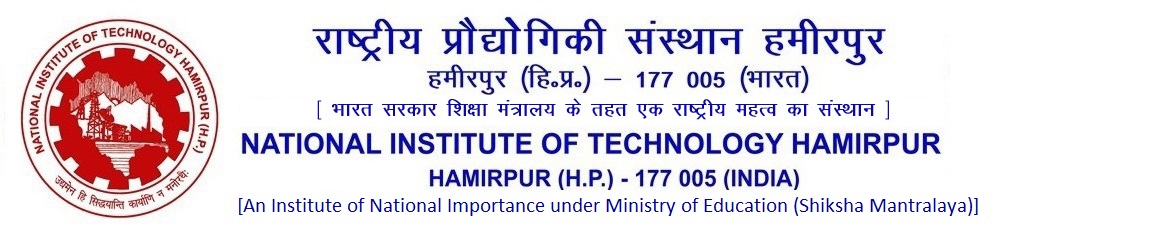 {OFFICE OF THE REGISTRAR}Advertisement No.C&R-03/2021					Dated: ____________ Application Form for Temporary Faculty Purely on Contract with consolidated salary General information:								Name of Candidate:Father’s Name:Department for which applied:Category (UR/EWS/SC/ST/PWD/OBC(NCL):Date of Birth:Ph.D. Degree Details:i) Whether Ph.D. Degree Awarded (Yes / No):(ii) Date of Award of Ph.D. Degree:GATE/NET/Both/None:(i)  GATE/NET/Both/None(ii) GATE/NET/Score(iii) Year of Passing (iii) First class at UG Level (Yes / No)Educational Qualification:Last three year experience details (starting with most recent one):Best Three publication Details (only SCI/Scopus/Web of Science/SSCI):Subject Taught/Willing to Teach:Any other (Achievements/Awards/Contributions):DECLARATIONI hereby declare that information furnished above is true to the best of my knowledge and belief. if at any time I am found to have concealed any information or given any incorrect data, my appointment, if made, may be terminated without notice or compensation.Date: Place:											Signature Self-attested copy of documents in supports of claims made application form must be attached.Original documents must be produced at the time of joining by the selected candidate failing which joining of the candidate will not be accepted.Address for CorrespondencePermanent AddressMobile No.E-mail IDSr. No.Certificate/ DegreeBoard/UniversityCollage/ InstituteMonth & year of passingPercentage / CGPADiscipline/ Branch/ SpecializationSr. No.Post heldFromToDuration in year & monthsPay Scale and present basic payNature of experience (Teaching/Research /IndustrySr. No.Subject TaughtSubjects willing to teach: